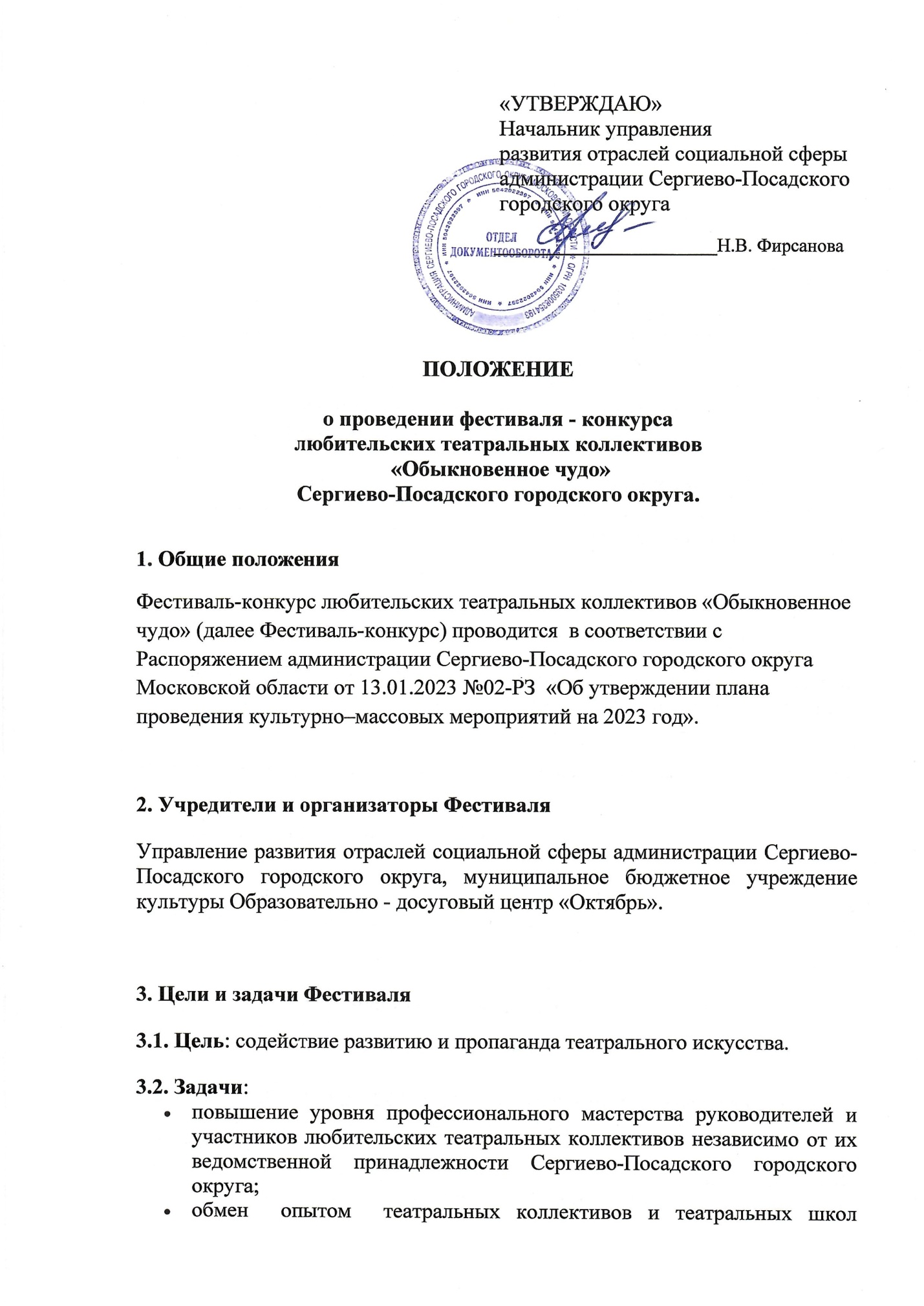 10. Финансовые условияУчастие в Фестивале-конкурсе «Обыкновенное чудо»бесплатное.Проезд участников к месту проведения Фестиваля и обратно осуществляется за счет направляющей стороны.11. Оргкомитет фестиваляПредседатель Оргкомитета:Сельменева И.С. – начальник отдела культуры управления развития отраслей социальной сферы администрации Сергиево-Посадского городского округа.Члены оргкомитета:Дрожкина О.В. – директор МБУК ОДЦ «Октябрь»Фирсанова Е.В. – художественный руководитель МБУК ОДЦ «Октябрь»Самотойлова Н.А. – заведующий театрально- концертного отдела МБУК ОДЦ «Октябрь»12. Заключительные положенияВопросы, не отраженные в настоящем Положении, решаются Оргкомитетом Фестиваля и оформляются протоколом.Контакты организаторов Фестиваля-конкурса: Муниципальное учреждение культуры Образовательно - досуговый центр «Октябрь»/ Адрес: г. Сергиев Посад, ул. Центральная, д. 58; тел: 8(496) 549-18-17; e-mail:odz_212@mail.ru; Приложение №1Анкета – заявкана участиев фестивале– конкурселюбительских театральных коллективов «Обыкновенное чудо» Сергиево-Посадского городского округаНазвание  театрального коллектива, возрастная группа________________________________Направляющая организация (полное название)_______________________Должность и ФИО (полностью) руководителя направляющей организации.Адрес организации_______________________________________________Тел.________________mail_________________________________________ФИО (полностью) руководителя театрального коллектива, с указанием званий, наград (при наличии)Телефон  руководителя коллектива__________________________________Автор пьесы и название спектакля___________________________________Жанр____________________________________________________________Продолжительность_______________________________________________ФИО (полностью) режиссера_____________________художника_________хормейстера_____________________балетмейстера_____________________Количество участников спектакля________________(в том числе техническая группа).Требуемое техническое обеспечение спектакля на сценической площадке МУК ОДЦ «Октябрь»_____________________________________________Звук (звуковоспроизводящая аппаратура, в том числе CD, флеш-карта)___Свет (световые приборы для проведения спектакля)____________________Видеопроекция, дым машина, другие технические выразительные средства___________Одежда сцены (кулисы, фоновый занавес)_____________________________Подбор необходимых декораций и костюмов размер, количество, форма, (при наличии)____________________________________________________Дата                      Подпись руководителя организации                  ПечатьСергиево-Посадского городского округа;выявление новых творческих коллективов, работающих в направлении театрального искусства.4. Время и место проведенияФестиваль –конкурс  будет проходить в 3 этапа:1. Дистанционный   -   в период с 10 февраля  по 10 марта 2023 годанеобходимоподать в Оргкомитет заявку на участие  и  видеоматериалы С записью спектаклей, участвующие в конкурсной программе.   2. Отборочный (заочный) - жюри оценивает видеоматериалы с записью спектаклей  с11 марта  по 20 марта 2023г.3.Заключительный этап Фестиваля-конкурса пройдет 8 апреля 2023 годав формате Показа на сцене МБУК ОДЦ «Октябрь» 20 минутных отрывков из спектаклей победителей Фестиваля –конкурса и церемонии награждения участников и победителей.5. УчастникиФестиваляУчастникамиФестиваля-конкурсаявляютсялюбительские театральные коллективы, театральные студии и школы независимо от ведомственной принадлежности Сергиево-Посадского городского округа.Фестиваль-конкурс проходит в следующих возрастных категориях участников:1 категория – до 16 лет включительно;2 категория – от 17 лет;3 категория – смешанная. 6. Порядок и условия проведения Фестиваля6.1. Для участия вФестивале-конкурсе необходимо:с 10 февраля  по 10 марта 2023 г.подать в Оргкомитет заявку на участие (см.Приложение №1) и видеоматериалыс записью спектакля на электронную почту   odz_212@mail.ru.Заявка должна быть отправлена ТОЛЬКО в формате MicrosoftWord шрифт TimesNewRoman, кегель 14. Сканированные, сфотографированные, а так же заполненные от руки  рассматриваться не будут.(Приложение №1)6.2.Технические требования к отправленным на конкурсвидеоматериалам:Видеоролики с спектаклями конкурсантов должны быть в формате MP4, AVI, MPEG, FLV, размещённые на YouTube, а также любых облачных хранилищах типа Облако Mail.Ru, Яндекс Диск, Google Диск,GoogleDrive, Vkontakte.Важное  условие - материал должен быть доступен для скачивания.Разрешение видео - не более 1080*1920 (1080p, Full HD), но не менее 720*1280 (720p, HD).6.3.  Отправляя ссылку на видеозапись, участник конкурса автоматически подтверждает своё согласие на обработку персональных данных  в соответствии с требованиями Федерального закона от 27.07.2006 г. № 152-ФЗ «О персональных данных» и  на использование видеоматериала  для  публикации  на официальном сайте МБУК ОДЦ «Октябрь», в официальных группах в социальных сетях с сохранением авторских прав участников.6.3.1. К участию  не принимается работа, ранее участвовавшая в данном фестивале-конкурсе.Конкурсной работой  считается видеозапись спектакля не более 60 минут. Съёмка должна быть не старше 2 лет.Видеозапись должна обязательно содержать следующие части:6.3.2.* Представление Коллектива:  - для моно-спектакля  –  фамилия, имя актера, название спектакля, режиссер спектакля - для коллектива – название коллектива, название спектакля, режиссер спектакля.Пример: название коллектива (БУМБАРАШ, без остальных регалий) или фамилию и имя (Петрова Д, для моно-спектаклей) конкурсанта затем тире (-) и название спектакля«Сердце кощея; Пункт 6.3.2. может быть заменён на текстовый титр в начале видео.- Название конкурсной работы должно совпадать с видео спектакля.- Конкурсное спектакль должен быть записан в цветном режиме на сцене или в репетиционной аудитории в предусмотренных сценических костюмах- На видео представлен только конкурсный спектакль. Дополнительные видео не допускаются.- Видеосъёмка должна производиться без выключения и остановки видеокамеры,с начала и до конца конкурсной работы, монтаж не допускается.6.4.Участник несёт ответственность за корректность предоставленных материалов и их описания. Материалы, не отвечающие конкурсным требованиям, могут быть сняты с конкурса организационным комитетом.6.5.Подведение итогов Конкурса.В рамках фестиваля- конкурса в соц.сетях , на  Ютуб-канале, Телеграмм-канале МБУК ОДЦ «Октябрь» будет представлена онлайн-презентация  видеоработ ПобедителейФестиваля- конкурса «Обыкновенное чудо»Сергиево-Посадского городского округа сезона 2023 года.Видеоматериалы, список победителей и участников   будет опубликован  на официальном сайте МБУК ОДЦ «Октябрь», в официальных группах в социальных сетях в «ВКонтакте»,«Телеграмм» не позднее 15 апреля 2023 г.6.6.На Фестиваль представляются спектакли всех жанров и направлений театрального искусства продолжительностью не более 60 минут. От одного театрального коллектива - один спектакль.6.7. Состав участников заключительного этапа Фестиваля-конкурса формируется по результатам экспертного отбора заявленных спектаклей. 6.8. Театральным коллективам, представляющим спектакли по собственным пьесам или инсценировкам, необходимо приложить к заявке текст пьесы или инсценировки. Инсценировки из кинофильмов к участию в конкурсе не принимаются.6.9. Официальные приглашения коллективам-победителям на показы на сцене МБУК ОДЦ «Октябрь» высылаются в период с 20 по 23марта 2023 года. Состав участников показов определяется членами жюри в ходе предварительных просмотров.6.10 Победители должны предоставить 20 минутный отрывок спектакля для показа на сцене МБУК ОДЦ «Октябрь» 8 апреля 2023 года.6.11. Творческие коллективы обязаны в электронном или письменном виде подтвердить участие в Фестивале не позднее 3-х рабочих дней с момента получения приглашения участия в фестивале.6.12. Заявки могут быть поданы как в электронном виде по адресу odz_212@mail.ru, так и лично в Оргкомитет Фестиваля.7. Критерии оценкиисполнительское мастерство;речевая, музыкально-пластическая культура;оригинальность режиссерского замысла и решения;постановочная культура (декорации, костюмы, свет, звук)целостность художественного образа (жанровое и стилистическое единство)ПобедителейФестиваля определяет жюри.8. Жюри Фестиваля8.1. На Фестивале работает профессиональное жюри, состав которого определяет       Оргкомитет Фестиваля-конкурса.8.2   Жюри имеет право: делить призовые места среди участников присуждать не все призовые местаучредить специальный приз жюриПризовые места присуждаются в каждой возрастной категории9. Награждение9.1. Все участники Фестиваля-конкурсанаграждаются дипломами«За участие» Фестиваля-конкурса.9.2.  Победителям вручаются дипломы лауреатов по возрастным категориям, которые определяет жюри Фестиваля. 9.3. На Фестивале-конкурсе могут учреждаться специальные дипломы жюри.